Year 6 Post SATS Weather and Climate Day – Notes for Person Delivering the EventThese resources are designed to be used in one session with year 6 (10/ 11 year old) students. Although they will support numeracy, literacy and various other aspects of the curriculum, they are designed to prepare students for secondary school rather than support the year 6 curriculum. There are 6 suggested activities. Although they are designed to be run sequentially, you may choose to use only some of the activities, or to supplement them with your own ideas.You may like to ask them to summarise their learning after each activity – this could be on post it notes on a cloud, or …It should be possible to use these activities with any class size. Many people, including Ellie Highwood, Cristina Charlton-Perez, Helen Johnson and Laila Gohar, have contributed to these resources.  The difference between weather and climateTime: 30 minutesYou will need: Weather or Climate.pptx, one printed copy of Weather or Climate.docx for each pair of students and two dice per pair of students. Show the images in the PowerPoint presentation and ask the students what each image shows and whether it is ‘weather’ or ‘climate’. Some may not have a clear answer!Ask the students to get into pairs and give each pair one sheet and two dice. Give them 5 minutes to roll both dice and record the combined score each time they roll as a tally chart.Next ask them to turn this tally into a bar chart on the graph paper provided. Can they predict what number they would roll next, if they had the chance?Talk about how the graph shows the most likely score (the climate) but also the complete range of possible scores (the weather). What scores are ‘extreme’?Climate change graph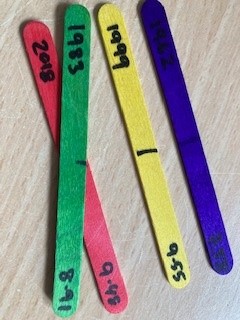 Time: 30 minutesYou will need: 120 multicoloured lollipop sticks (at least 10 sticks each of 6 colours), Climate_Change_Picture.pptx, lollipop.xls, blue tack or similarBefore the event, mark on the middle of each lollipop stick. On each stick, write the year and the temperature for one of the data points in the spreadsheet (e.g. 1970 14.47), differentiating between global and CET data. Use a different coloured lollipop for each decade – so the 60s are all one colour etc. You’ll also need to print a blank graph – the document supplied will work on A3 paper. Divide the students into two groups. Within each group, divide out the lollipop sticks. They should then work together to stick the sticks to the graphs in the right places. When they’ve finished, ask them to complete the table on the pptWhat does their graph show? What surprises them? What are the similarities and differences between the graphs?Next, they should take the sticks back off the graph and, within their groups, line the sticks up in temperature order with the coldest on the left and the warmest on the right. What does this show?Climate change lucky dipTime: 30 – 60 minutesYou will need: Lucky dip bag of things that have some link (vague or otherwise) to climate change. Each group takes an object, and then together works out what the connection is. After 10 mins groups swap objects until all groups have seen all objects. (You could make a simple worksheet with a box for them to write their ideas for each item). At the end – ask for feedback on each object and give them the “correct answer” – this can take a while – if you have 4 objects, this would make a 60 minute activity. I think they lose interest after 4 objects. Example objects, depending on what you have available. Try and use objects which have both obvious and higher level ideas associated with them. Try and balance ‘doom and gloom’ with ‘opportunity and hope’ ideas.Weather risk gameTime: 30 minutesYou will need: money.docx printed in colour, WeatherRiskGame.pptx, 6 dice – large ones which the whole class can see work best. I got some foam ones very cheaply.Before the event, mark the dice ‘p’ and 1-5. On the die marked 1, cross out or otherwise mark one side, on the die marked 2 cross out or otherwise mark two sides etc. 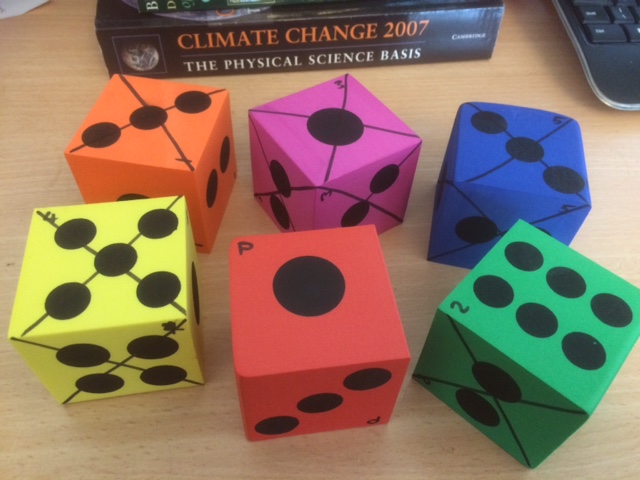 Use the ppt to guide the activity. The students will need to get into 6 groups. Give each group one colour of money and ask them to cut it up.  You should keep the ‘insured’ slips. Each time you play, roll the P dice first. On the basis of which side it shows, the students should decide whether to insure their businesses or not (if a 6 is shown, then there is no chance of bad weather and presumably no-one will insure). If they choose to insure, they should pay you the appropriate sum in return for an ‘Insured’ slip. Then, roll the appropriate die (so if the P die gave a 3, next roll the die labelled 3). If a crossed-out side is rolled, then anyone who was not insured should pay you the appropriate sum. Collect in all the insured slips and start againContinue until either one team, or all teams except one are out, depending on time. Flooding, floating gardens and raft buildingTime: 2.5 hoursYou will need: Laptop and projector (for PowerPoint)Whiteboard or flipchart for recording “purchases” by teams and competition results5 or 6 small ziplock bags containing soil or sand and representing the crops of the garden.Large and deep plastic box for use as “lake”TowelsAccess to waterBundles of building materials e.g. plastic straws, lolly sticks, willow sticks, elastic bands, string, corksTape dispenser and scissors for each teamAdditional materials for teams to “purchase” e.g. small plastic bottles with lids, plastic trays, bubble wrap, bags (anything else you can think of).Topic: Flooding and climate change, developing world, adaptation.Skills: teamwork, raft building, communication, budgeting, testingBased on the Flooding Gardens activity from Practical Action. Summary:Short powerpoint on flooding and impact of climate change. (15 mins)Set up problem of agriculture in Bangladesh (5 mins)Design and build of floating garden rafts according to specification in the power point (see also below) – 40 mins including one opportunity for testing designPublic competition – 20 minsFinal few slides on real life application – 10 minsPlus need a bit of time to set up in advance and definitely some to pack / clear up afterwardsRaft building part:Each team needs to build a raft that could hold a floating garden. The winner is the team that builds a raft that can hold the most weight (small bags of soil) without the top surface of the raft being inundated with water. If using the budgeting version, secondary awards for cheap designs that work (although maybe not quite as well as the expensive ones)Students are provided with a bag containing e.g. straws, willow sticks, elastic bands, sellotape dispenser, scissors, corks, lolly sticks. These represent “free” and available materials.Also available are plastic bottles, plastic trays, bubble wrap and anything else you can think of – but these are kept at the front and have a price attached to them. The actual value you give them is arbitrary but they are supposed to represent things that are scarce in the communities we are considering. For example, plastic bottles might represent sealed oil drums, bubble wrap might be tarpaulins etc. (Note, all materials can and should be recovered at the end of the session – the rafts are broken down and materials reused on other occasions). With a year 6 group, you should be able to get them to discuss and draw out their design as a team first (maybe first 10 mins of building section), then send one person to get what they need (including paying – I haven’t given them a budget as such, just kept a record of what they have “spent”, but you could give each group a fixed budget if you wanted to (and then judge  your winner differently). Greenhouse Effect BulldogTime: 30 minutesYou will need: A playground. Chalk or similar. Hats or sashes (see below).This playground game demonstrates the way Greenhouse gases return energy to the Earth’s surface – as well as allowing the students to run off some energy!With chalk or similar, mark a Sun and an Earth at opposite ends of the school playground. If possible also draw a line across the playground, a third of the way between the Earth and the Sun. Choose 2 students to be greenhouse gases – if possible give them a hat or sash to identify them. Which greenhouse gases have they heard of? One could be water and the other carbon dioxide. They are allowed to move only along the line you have drawn. Their role is to try and touch the other students as they run past but only when they are running from the Earth towards the Sun!The other students are all ‘energy’ and start off by the Sun. The ‘energy’ should run to the Earth and back again, repeatedly. If the ‘greenhouse gas’ students manage to touch them, then they have to run 10 times between the greenhouse gas line and the Earth before being allowed to return to the Sun. After a few minutes of doing this, stop the students and increase the numbers of ‘greenhouse gas’ students – you could add a methane, or another water. Again, let them play this for a while, then stop them and ask what has changed. They should notice that there is now more ‘energy’ trapped near the Earth.You could increase the amount of greenhouse gas again and let them see what happens. Finish by talking about how greenhouse gases are essential to maintaining our climate, but that increasing the amount of greenhouse gas leads to heating. You may need to talk a little bit about the different forms energy can take – light, heat etc. Toy carEmissions of greenhouse gases, also ozone and air pollution. You could out a rechargeable battery pack in with it to move talk onto hybrid and electric vehicles. Tree ring sliceTree rings are an indirect way of measuring our climate etc, trees remove carbon dioxide from the atmosphereCuddly cowMethane – but you could also talk about the climate impact of beef etc as that is now much more talked aboutButterfly broochMost of the kids talk about different species adapting to climate change (they do evolution in year 6) but you can also refer to chaos and internal links between different parts of the climate systemMini trainer shoeSome “air” trainers used to have SF6 in which is a really strong greenhouse gas. You could also use baby shoes to represent babies and population growth. Also transportation – where were these shoes made?mirrorGeo-engineering and space mirrors – but can also explain albedo in this waySolar powered toyRenewable energy sourceswindmillRenewable energy sources, changing weather patternsBag of riceMethane production, plants as absorbers of CO2Cuddly polar bear, puffin or similarOr other iconic animal threatened by climate changespongeLink to bleaching coral reefs and plankton as photosynthesisers equivalent to land plantsChocolate barClearing of rainforests for production and threat to cocoa plants as temperature risesBottle of frozen waterMelting glaciers and ice caps; link to albedo and positive feedback Piece of charred woodSustainable fuels; increased forest fires